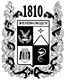 ПОСТАНОВЛЕНИЕАДМИНИСТРАЦИИ ГОРОДА-КУРОРТА ЖЕЛЕЗНОВОДСКА СТАВРОПОЛЬСКОГО КРАЯО внесении изменений в пункт 1 постановления администрации                          города-курорта Железноводска Ставропольского края от 12 февраля 2019 г.  № 95 «О размере  платы, взимаемой с родителей (законных представителей) за присмотр и уход за детьми, осваивающими образовательные программы дошкольного образования в муниципальных дошкольных образовательных организациях, осуществляющих образовательную деятельность в городе-курорте Железноводске Ставропольского края»В соответствии с федеральными законами от 06 октября 2003 г.                        № 131-ФЗ «Об общих принципах организации местного самоуправления в Российской Федерации», от 05 декабря 2006 г. № 207-ФЗ «О внесении изменений в отдельные законодательные акты Российской Федерации в части государственной поддержки граждан, имеющих детей», от 
29 декабря 2012 г. № 273-ФЗ «Об образовании в Российской Федерации», распоряжением Правительства Ставропольского края от 22 июня 2005 г. 
№ 299-рп «О перспективах развития дошкольного образования в Ставропольском крае»,  в целях улучшения условий содержания детей в муниципальных дошкольных образовательных организациях города-курорта Железноводска Ставропольского края и социальной защиты малообеспеченного населения города-курорта Железноводска Ставропольского краяПОСТАНОВЛЯЮ:1. Внести изменения в пункт 1 постановления администрации                 города-курорта Железноводска Ставропольского края от 12 февраля 2019 г. № 95 «О размере  платы, взимаемой с родителей (законных представителей) за присмотр и уход за детьми, осваивающими образовательные программы дошкольного образования в муниципальных дошкольных образовательных организациях, осуществляющих образовательную деятельность в городе-курорте Железноводске Ставропольского края», заменив цифры «1248» цифрами «1295».2. Опубликовать настоящее постановление в                                   общественно-политическом еженедельнике «Железноводские ведомости» и разместить на официальном сайте Думы города-курорта Железноводска Ставропольского края и администрации города-курорта Железноводска Ставропольского края в сети Интернет.3. Контроль за выполнением настоящего постановления возложить на заместителя главы администрации города-курорта Железноводска                  Ставропольского края Шумкину А.С.4. Настоящее постановление вступает в силу со дня его официального опубликования и распространяется на правоотношения, возникающие с 
01 января 2020 года.Глава города-курорта Железноводска   Ставропольского края		 			                             Е.И. МоисеевПроект подготовлен управлением образования администрации города-курорта Железноводска Ставропольского краяНачальник управления образования администрациигорода-курорта ЖелезноводскаСтавропольского края                                                                     С.Н. КазанцеваПроект вносит:Заместитель главы администрациигорода-курорта ЖелезноводскаСтавропольского края                                                                      А.С. ШумкинаПроект визируют:Первый заместитель главы администрации города-курорта Железноводска Ставропольского края                                       Н.Н. БондаренкоЗаместитель главы администрациигорода-курорта ЖелезноводскаСтавропольского края - начальникуправления имущественныхотношений администрациигорода-курорта Железноводска                                                И.В. ГречишниковРуководитель отдела по мобилизационнойподготовке и чрезвычайным ситуациямадминистрации города-курортаЖелезноводска Ставропольского края                                           П.Ю. СоболевРуководитель юридического отделаадминистрации города-курортаЖелезноводска Ставропольского края                                           Е.Л. ОсинцеваРуководитель отдела по обеспечениюдеятельности администрациигорода-курорта ЖелезноводскаСтавропольского края                                                                         Г.В. Рудкова28 декабря 2019 г.              г. Железноводск№1190